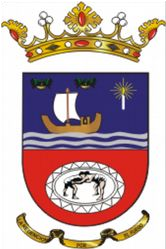 AYUNTAMIENTO DE TÍASSubvenciones directas previstas nominativamente en el Presupues- to General del AyuntamientoBENEFICIARIOCRÉDITOConsorcio de seguridad, emergencia y prevención y extinción de incendios.317.903,58Recogida de residuos selectiva90.150,00Sociedad Promoción Exterior de Lanzarote185.000,00Club La Santa125.000,00Rehabilitación de viviendas30.000,00Atenciones benéficas y asistenciales300.000,00Aportación Asociación de Municipios Turísticos12.000,00Amigos del pueblo saharaui4.000,00Agrupación para la defensa del paciente psíquico (El Cribo)3.000,00Asociación de personas con discapacidad de Lanzarote (Adislan)20.000,00Asociación Flora Acoge4.500,00Asomavo10.000,00ADSIS40.000,00Cáritas Diocesana30.000,00AFOL7.000,00Asociación Pequeño Valiente4.000,00Ascursorlanz5.000,00Médicos del mundo10.000,00Asociación Madara18.000,00Asociación Tiguanfaya9.000,00Asociación Esclerosis Múltiple4.500,00Asociación adepsi24.000,00Aociación Tiemar7.000,00Mararia40.000,00Subvención premios y becas110.000,00Subvención Asociación Cavea Cómica Teatro30.000,00Subvenciones a Clubs Deportivos60.000,00Subvención a Cofradía de Pescadores de la Tiñosa9.000,00Convenio con la Sociedad Protectora de Animales S.A.R.A.5.000,00Subvención UNED3.000,00Subvención AMPAS6.000,00Subvenciones a Escuelas Deportivas240.000,00Subvención Asociación de Barman de Lanzarote1.000,00Asociación Maramar30.000,00Fundación Nino Díaz36.000,00Subvención a Club de Lucha Cadanto de Tías25.000,00Subvencion Asociacion Cultural escultura César Manrique7.000,00Subvención I.E.S Tías6.300,00Subvención Asociaciones de Empresarios15.000,00Subvención Guayota12.000,00Subvención Felapyme5.000,00Subvención I.E.S. Pto. Del Carmen4.500,00Subvención Foro por la Identidad4.000,00Subvención Ocean Lava22.000,00Subvención Federación Insular Vela Latina9.000,00Asignación grupos políticos15.840,00